Телефони «Гарячих ліній»з надання психологічної допомоги та підтримки постражналим від насилля, торгівлі людьми та гендерної дискримінації§ Дитяча лінія116 111 або 0 800 500 225 (з 12.00 год. до 16.00 год.);§ «Гаряча телефонна лінія» щодо булінгу    116 000;§ «Гаряча лінія» питань запобігання насильству116 123, 0 800 500 333;§ Уповноважений Верховної Ради з прав людини0 800 50 17 20;§ Уповноважений Президента України з прав дитини044 255 64 50;§ Центр надання безоплатної правової допомоги0 800 213 103;§ «Гаряча лінія» з протидії торгівлею людьми   527§ «Гаряча лінія» з попередження домашнього насильства, торгівлі людьми та гендерної дискримінації 0800 500 335  або  386§ Урядова «гаряча лінія» з питань протидії торгівлі людьми, запобігання та протидії насильству 15-47 (цілодобово).§ «Гаряча лінія» для дітей і про дітей  0800 500 225  або  772§ Національна поліція України   102§ «Телефон довіри» 15-50 (цілодобово, м. Хмельницький) з психологічної підтримки молоді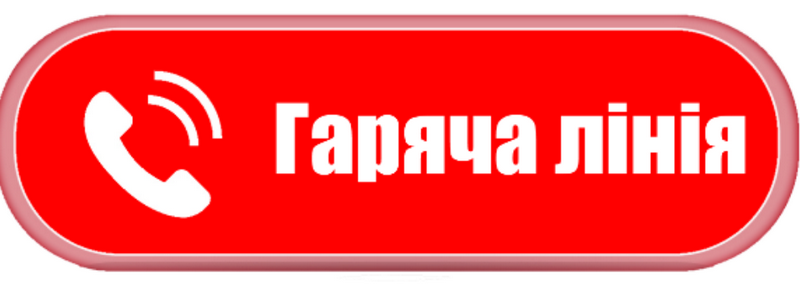 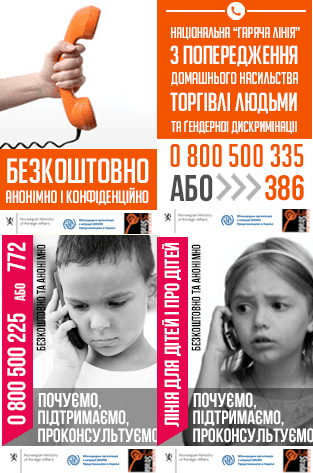 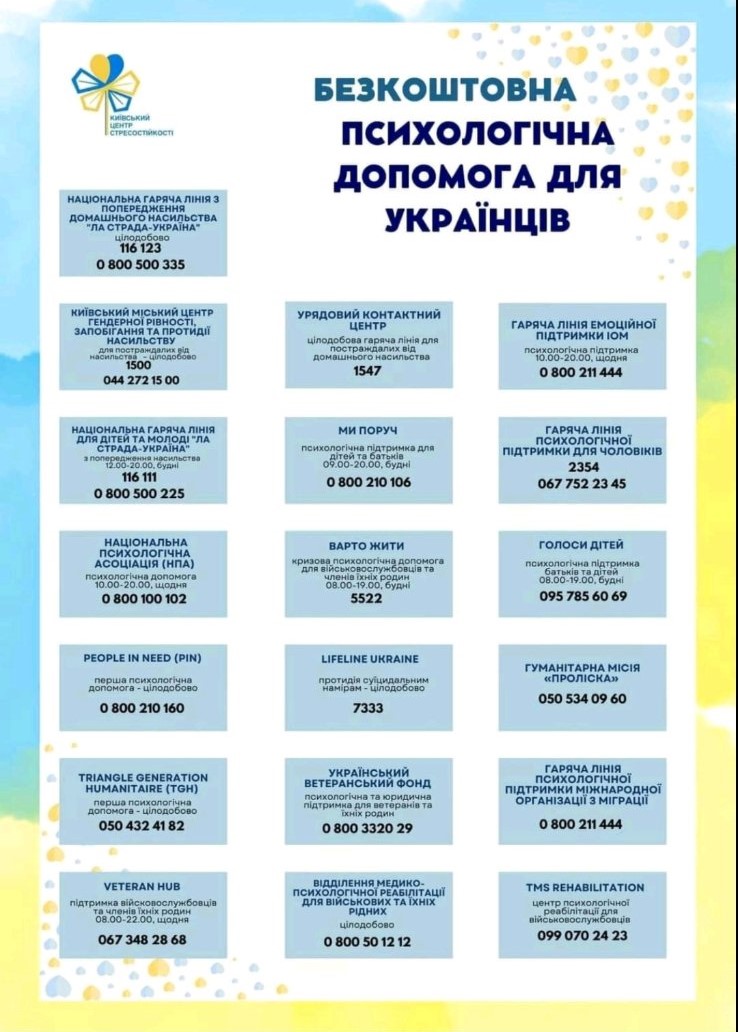 